1.9.2 Двери, их назначение, классификация. Установка и крепление дверей.Окно – это светопрозрачное ограждение, предназначенное для освещения и проветривания помещений.Требования к окнам:1) обеспечение достаточной светопропускной способности, т.е. соответствие коэффициенту естественной освещенности, который равен отношению площади оконного заполнения к площади пола, освещаемого помещения и зависит от назначения помещения;к.е.о.=1/2…1/12;2) теплотехнические;3) акустические;4) удобство в эксплуатации;5) индустриальность;6) экономичность.Классификация окон:1) по назначению:а) наружные;б) внутренние (передаточные между смежными помещениями);2) по характеру членения переплетов:а) одностворчатые;б) двухстворчатые;в) трехстворчатые;3) по способу открывания створок:а) с глухими створками;б) с открывающимися створками;4) по устройству вентиляции:а) через форточки;б) через узкие вертикальные створки;в) через фрамуги;г) через вентиляционные короба;5) по числу рядов остекления:а) одинарное;б) двойное;в) тройное;6) по виду светопрозрачного материала:а) из обычного стекла толщиной 2…6 мм;б) из специального стекла (солнцезащитного, декоративного и др.)7) по роду материала:а) деревянные;б) из синтетических материалов;в) из стеклопластика.Окно состоит из следующих элементов:оконной коробки в виде прямоугольной рамы, предназначенной для навески переплетов. При значительных размерах окон для повышения их жесткости коробки могут иметь дополнительные внутренние бруски – импосты, которые располагают вертикально и горизонтально;остекленных переплетов, состоящих из створок, фрамуг (с горизонтальной подвеской) и форточек. В свою очередь глухие переплеты, фрамуги и створки состоят из обвязок (образующих каркас) и горбыльков (горизонтальных и вертикальных брусков внутри обвязки, разделяющих площадь створки, переплета на более мелкие ячейки).подоконной доски из бетона, древесины, обрамляющей оконный проем изнутри;наружного водоотлива из листа оцинкованной кровельной стали.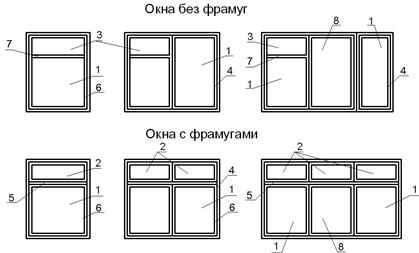 1 – створка; 2 – фрамуга; 3 – форточка; 4 – обвязка оконной коробки; 5 – горизонтальный импост коробки; 6 – обвязка створки; 7 – горбылек; 8 – глухая створкаПо конструктивному решению оконные коробки бывают раздельные (с наружными и внутренними переплетами) и спаренные. Широко применяют окна со спаренными переплетами, в которых наружный и внутренний переплеты сближают до непосредственного соприкосновения и образуют как бы один переплет с двумя стеклами.Более прогрессивной конструкцией по сравнению со спаренными переплетами являются стеклопакеты, вставляемые в одинарные переплеты. Такой пакет состоит из двух стекол с прослойкой сухого воздуха и обрамления рамкой из резины или пластмассы. Находят применение и пластмассовые оконные переплеты, которые в отличие от деревянных не загнивают, не рассыхаются и сохраняют плотность притвора.Оконные переплеты из металлических сплавов обладают большой прочностью, долговечностью и имеют красивый внешний вид.Витраж отличается от окон существенно большей площадью остекления; это может быть и целиком светопрозрачная стена, навесная или самонесущая. Небольшой витраж высотой на один этаж – остекленное место, предназначенное для экспозиции или демонстрации каких-либо предметов – называют витриной.Витражи и витрины возводят из индустриальных элементов, размеры которых кратны укрупненному модулю 3М (300 мм), с одинарным, двойным или тройным остеклением в зависимости от климатических условий и параметров внутренней среды помещений.Переплеты витражей и витрин часто называют каркасом, который может быть стальным, деревянным или из алюминиевых сплавов. В витражах высотой более 6 м вертикальные элементы каркаса, воспринимающие большие ветровые нагрузки, выполняют в виде рам, ферм.В каркас вставляют стеклопакеты, а также большепролетные неполированные или полированные стекла толщиной 6…8 мм. Наибольший размер 4,5×3,0 м при толщине 8 мм в настоящее время имеют полированные стекла.Витражи и витрины с двойным раздельным остеклением подразделяют на проходные и непроходные. Проходные конструкции – глухие. Для обеспечения прохода человека в межстекольное пространство для протирания стекол ширина этого пространства принимается не менее 450 мм. При высоте витражей более 3 м это расстояние увеличивается до 800 мм. Для входа в межстекольное пространство предусматривают створку шириной не менее 600 мм из тамбура или из помещения. При протяженных витражах створки устраивают через каждые 15 м. В непроходных витражах одно из светопрозрачных ограждений проектируют глухим, а другое – целиком створным. Расстояние между наружным и внутренним ограждением принимают не более 150 мм.Для защиты витрин и витражей от конденсата и обледенения внутреннюю конструкцию остекления тщательно герметизируют от проникновения в межстекольное пространство увлажненного воздуха из помещения.Конструкции витражей и витрин можно устанавливать на отметке пола первого этажа, но не ниже 0,3м от уровня тротуара. Для снижения блесткости витринного стекла наружному остеклению придают наклон наружу до 10…15° или используют солнцезащитные свойства.